                                                       AULA 14 REMOTA – 24/05 A 28/05CORRIDA DOS NÚMEROSMaterial: Arcos (bambolês), giz ou outro material para identificar a posição de cada um.Organização do espaço/local: um arco para cada participante, um espaço amplo para poder correr.Descrição da atividade: Corrida dos números - atividade de competição. Os alunos são enumerados e ao número chamado, devem correr em volta da roda ou retângulo e retornar ao lugar de origem; quem chegar primeiro, vence, com a variação pode ser feito um pega-pega onde o aluno tenta pegar o colega da frente e fugir do que vem logo atrás.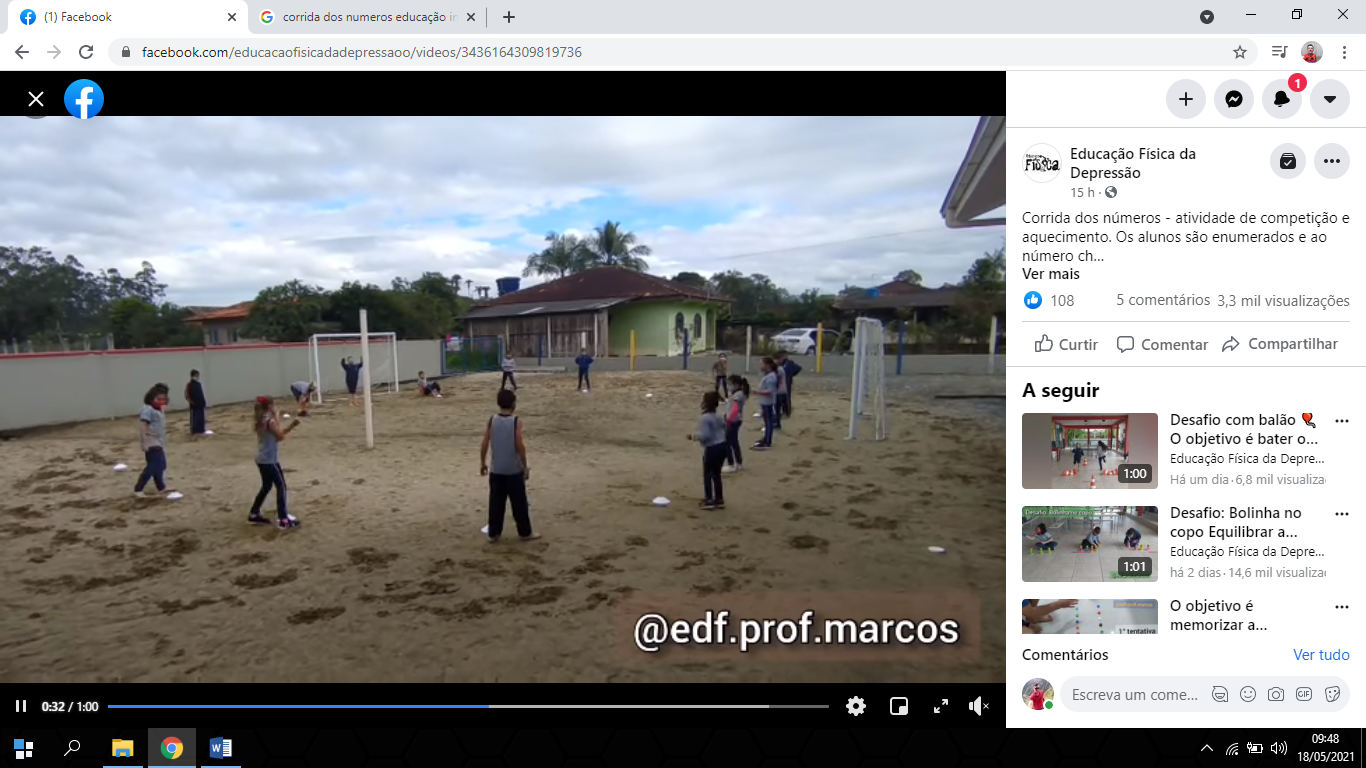 Escola Municipal de Educação Básica Augustinho Marcon.Catanduvas, maio de 2021.Diretora: Tatiana Bittencourt Menegat. Assessora Técnica Pedagógica: Maristela Apª. Borella Baraúna.Assessora Técnica Administrativa: Margarete Petter Dutra.Professor: Rafael MunarettoDisciplina: Educação Física Turma: 4º ano Aluno: